Comune di Mazzarrone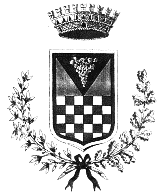 DICHIARAZIONE DI VARIAZIONE  DEL POSSESSO O DETENZIONE DI LOCALI E AREE AI FINI DELLA TASSA RIFIUTI  	                                                                                                       Al Funzionario Responsabile dei Tributidel Comune di Mazzarrone                                                                                                                                                                                                                                                                                         	   Piazza Autonomia 1                                                                                                                                                                      95040  Mazzarrone avvalendosi della facoltà prevista dall'art. 47 del Decreto del Presidente della Repubblica  28/12/2000, n. 445, consapevole delle sanzioni penali previste dall'art. 76 del Decreto del Presidente della Repubblica 28/12/2000, n. 445 e dell'art. 483 del codice penale nel caso di dichiarazioni non veritiere e di falsità in attiDICHIARA Data                                                                                                                                                              Firma del dichiarante             _________________	                                                                                                                              __________________________________             (Allegare copia del documento di identità del dichiarante)                 AVVERTENZELa dichiarazione deve contenere, a pena di nullità, i dati fondamentali per la conseguente tassazione;ai sensi della legge e del regolamento la mancata osservanza delle indicazioni ivi espresse comporta l’applicazione di sanzioni di legge; la dichiarazione deve essere debitamente sottoscritta dal dichiarante e corredata di copia del documento di identità;la dichiarazione viene presentata una sola volta ed è quindi valida anche per gli anni successivi, purché non cambino le condizioni iniziali; Per informazioni circa le modalità di raccolta rifiuti in essere in città occorre utilizzare il seguente link: http://www.kalatambientesrr.it/manuale-servizio-pp/            Informativa per il trattamento dei dati personali: www.comune.mazzarrone.ct.it/privacy_policy.html_________________________________________________________________________________________________________ Presentazione della dichiarazione La  dichiarazione deve essere presentata all'Ufficio Tributi nei seguenti modi:fax: numero 0933 33120posta prioritariaEmail: tributi@comune.mazzarrone.ct.it PEC (posta certificata): info@pec.comune.mazzarrone.ct.itUfficio Tributi  (Piazza Autonomia 1 p.t.)   nei seguenti giorni ed orari: il martedì dalle  ore 8:30 alle ore 12:30, il mercoledì   dalle  ore 15:00 alle ore 17:30 e il venerdì dalle ore 08:30 alle ore 12:30.Contatti per informazioni Telefono: numero 0933-33102 da lunedì a venerdì dalle ore 9 alle ore 13:30Il/la sottoscritto/aNato/a ailresidente inVian.Int.Codice fiscaleRecapito telefonicoe-mailPEC (posta certificata)in qualità dila VARIAZIONE relativamente all’utenza intestata a:PERSONA FISICAPERSONA FISICAPERSONA FISICAPERSONA FISICAPERSONA FISICAPERSONA FISICACognomeNomeComune di nascitaProv.Data di nascitaCodice fiscalePERSONA GIURIDICAPERSONA GIURIDICAPERSONA GIURIDICAPERSONA GIURIDICAPERSONA GIURIDICAPERSONA GIURIDICAPERSONA GIURIDICAPERSONA GIURIDICAPERSONA GIURIDICARagione/Denominazione socialeRagione/Denominazione socialeSede Legale inProv.Vian.Codice fiscaleCodice fiscalePartita IVAper i locali di Via per i locali di Via per i locali di Via n.riferimenti catastali dell’immobile:   Foglioriferimenti catastali dell’immobile:   Foglioriferimenti catastali dell’immobile:   Foglioriferimenti catastali dell’immobile:   Foglioparticellasubalternoper il seguente motivoper il seguente motivoa decorrere dal2